PREFEITURA MUNICIPAL DE ITAPETININGA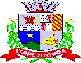 SECRETARIA DE ADMINISTRAÇÃOOPÇÃO DE ATENDIMENTO ODONTOLOGICONome:  	Data de Nasc: 	Cargo/ Função: 	Telefone: 	RG: 	f	Cpf: 	ITAPETININGA, ____/____/______DEPENDENTES	DATA NASC.	PARENTESCO 	_ 	_ 	_ 	_ 	_ 	_ 	_ 	_ 	_*Estou ciente que o desconto é de 1,7% mensalmente, e que não poderei solicitar o cancelamento antes de 6 meses de contribuição.ASSINATURA DO FUNCIONÁRIO